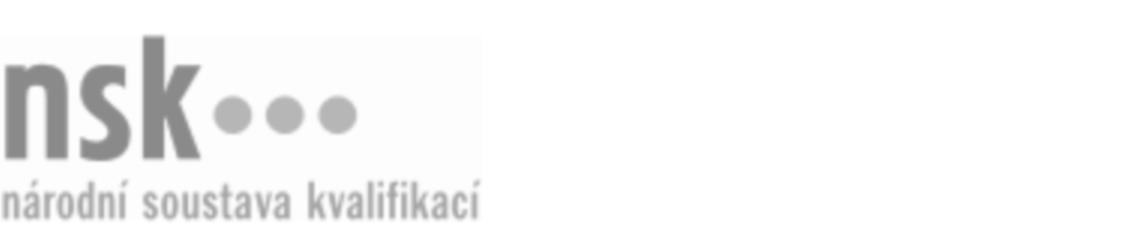 Autorizované osobyAutorizované osobyAutorizované osobyAutorizované osobyAutorizované osobyAutorizované osobyAutorizované osobyAutorizované osobyMontér/montérka elektrických instalací (kód: 26-017-H) Montér/montérka elektrických instalací (kód: 26-017-H) Montér/montérka elektrických instalací (kód: 26-017-H) Montér/montérka elektrických instalací (kód: 26-017-H) Montér/montérka elektrických instalací (kód: 26-017-H) Montér/montérka elektrických instalací (kód: 26-017-H) Montér/montérka elektrických instalací (kód: 26-017-H) Montér/montérka elektrických instalací (kód: 26-017-H) Autorizující orgán:Autorizující orgán:Ministerstvo průmyslu a obchoduMinisterstvo průmyslu a obchoduMinisterstvo průmyslu a obchoduMinisterstvo průmyslu a obchoduMinisterstvo průmyslu a obchoduMinisterstvo průmyslu a obchoduMinisterstvo průmyslu a obchoduMinisterstvo průmyslu a obchoduMinisterstvo průmyslu a obchoduMinisterstvo průmyslu a obchoduMinisterstvo průmyslu a obchoduMinisterstvo průmyslu a obchoduSkupina oborů:Skupina oborů:Elektrotechnika, telekomunikační a výpočetní technika (kód: 26)Elektrotechnika, telekomunikační a výpočetní technika (kód: 26)Elektrotechnika, telekomunikační a výpočetní technika (kód: 26)Elektrotechnika, telekomunikační a výpočetní technika (kód: 26)Elektrotechnika, telekomunikační a výpočetní technika (kód: 26)Elektrotechnika, telekomunikační a výpočetní technika (kód: 26)Povolání:Povolání:Elektromechanik pro silnoproudElektromechanik pro silnoproudElektromechanik pro silnoproudElektromechanik pro silnoproudElektromechanik pro silnoproudElektromechanik pro silnoproudElektromechanik pro silnoproudElektromechanik pro silnoproudElektromechanik pro silnoproudElektromechanik pro silnoproudElektromechanik pro silnoproudElektromechanik pro silnoproudKvalifikační úroveň NSK - EQF:Kvalifikační úroveň NSK - EQF:333333Platnost standarduPlatnost standarduPlatnost standarduPlatnost standarduPlatnost standarduPlatnost standarduPlatnost standarduPlatnost standarduStandard je platný od: 15.10.2022Standard je platný od: 15.10.2022Standard je platný od: 15.10.2022Standard je platný od: 15.10.2022Standard je platný od: 15.10.2022Standard je platný od: 15.10.2022Standard je platný od: 15.10.2022Standard je platný od: 15.10.2022Montér/montérka elektrických instalací,  29.03.2024 16:10:05Montér/montérka elektrických instalací,  29.03.2024 16:10:05Montér/montérka elektrických instalací,  29.03.2024 16:10:05Montér/montérka elektrických instalací,  29.03.2024 16:10:05Montér/montérka elektrických instalací,  29.03.2024 16:10:05Strana 1 z 3Strana 1 z 3Autorizované osobyAutorizované osobyAutorizované osobyAutorizované osobyAutorizované osobyAutorizované osobyAutorizované osobyAutorizované osobyAutorizované osobyAutorizované osobyAutorizované osobyAutorizované osobyAutorizované osobyAutorizované osobyAutorizované osobyAutorizované osobyNázevNázevNázevNázevNázevNázevKontaktní adresaKontaktní adresa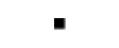 Akademie řemesel Praha - Střední škola technickáAkademie řemesel Praha - Střední škola technickáAkademie řemesel Praha - Střední škola technickáAkademie řemesel Praha - Střední škola technickáAkademie řemesel Praha - Střední škola technickáZelený pruh 1294/52, 14708 PrahaZelený pruh 1294/52, 14708 PrahaAkademie řemesel Praha - Střední škola technickáAkademie řemesel Praha - Střední škola technickáAkademie řemesel Praha - Střední škola technickáAkademie řemesel Praha - Střední škola technickáAkademie řemesel Praha - Střední škola technickáZelený pruh 1294/52, 14708 PrahaZelený pruh 1294/52, 14708 PrahaZelený pruh 1294/52, 14708 PrahaZelený pruh 1294/52, 14708 PrahaAlmaGate,s.r.o.AlmaGate,s.r.o.AlmaGate,s.r.o.AlmaGate,s.r.o.AlmaGate,s.r.o.Volutová 2523/14, 15800 PrahaVolutová 2523/14, 15800 PrahaAlmaGate,s.r.o.AlmaGate,s.r.o.AlmaGate,s.r.o.AlmaGate,s.r.o.AlmaGate,s.r.o.Volutová 2523/14, 15800 PrahaVolutová 2523/14, 15800 PrahaČeský průmyslový institut vzdělávání s.r.o.Český průmyslový institut vzdělávání s.r.o.Český průmyslový institut vzdělávání s.r.o.Český průmyslový institut vzdělávání s.r.o.Český průmyslový institut vzdělávání s.r.o.Ve Žlíbku 2483/73, 19300 Praha 9Ve Žlíbku 2483/73, 19300 Praha 9Český průmyslový institut vzdělávání s.r.o.Český průmyslový institut vzdělávání s.r.o.Český průmyslový institut vzdělávání s.r.o.Český průmyslový institut vzdělávání s.r.o.Český průmyslový institut vzdělávání s.r.o.Ve Žlíbku 2483/73, 19300 Praha 9Ve Žlíbku 2483/73, 19300 Praha 9Ve Žlíbku 2483/73, 19300 Praha 9Ve Žlíbku 2483/73, 19300 Praha 9Evropská akademie vzdělávání SEEvropská akademie vzdělávání SEEvropská akademie vzdělávání SEEvropská akademie vzdělávání SEEvropská akademie vzdělávání SECukrova 560/2, 19800 Praha 9Cukrova 560/2, 19800 Praha 9Evropská akademie vzdělávání SEEvropská akademie vzdělávání SEEvropská akademie vzdělávání SEEvropská akademie vzdělávání SEEvropská akademie vzdělávání SECukrova 560/2, 19800 Praha 9Cukrova 560/2, 19800 Praha 9Ing. Formánek Marian Ph.D.Ing. Formánek Marian Ph.D.Ing. Formánek Marian Ph.D.Ing. Formánek Marian Ph.D.Ing. Formánek Marian Ph.D.68301 Velešovice 155, 68301 Velešovice 155, Ing. Formánek Marian Ph.D.Ing. Formánek Marian Ph.D.Ing. Formánek Marian Ph.D.Ing. Formánek Marian Ph.D.Ing. Formánek Marian Ph.D.68301 Velešovice 155, 68301 Velešovice 155, Gymnázium Jana Pivečky a Střední odborná škola SlavičínGymnázium Jana Pivečky a Střední odborná škola SlavičínGymnázium Jana Pivečky a Střední odborná škola SlavičínGymnázium Jana Pivečky a Střední odborná škola SlavičínGymnázium Jana Pivečky a Střední odborná škola SlavičínŠkolní 822, 76321 SlavičínŠkolní 822, 76321 SlavičínGymnázium Jana Pivečky a Střední odborná škola SlavičínGymnázium Jana Pivečky a Střední odborná škola SlavičínGymnázium Jana Pivečky a Střední odborná škola SlavičínGymnázium Jana Pivečky a Střední odborná škola SlavičínGymnázium Jana Pivečky a Střední odborná škola SlavičínŠkolní 822, 76321 SlavičínŠkolní 822, 76321 SlavičínIntegrovaná střední škola - Centrum odborné přípravy a Jazyková škola s právem státní jazykové zkoušky Valašské MeziříčíIntegrovaná střední škola - Centrum odborné přípravy a Jazyková škola s právem státní jazykové zkoušky Valašské MeziříčíIntegrovaná střední škola - Centrum odborné přípravy a Jazyková škola s právem státní jazykové zkoušky Valašské MeziříčíIntegrovaná střední škola - Centrum odborné přípravy a Jazyková škola s právem státní jazykové zkoušky Valašské MeziříčíIntegrovaná střední škola - Centrum odborné přípravy a Jazyková škola s právem státní jazykové zkoušky Valašské MeziříčíPalackého 239, 75701 Valašské MeziříčíPalackého 239, 75701 Valašské MeziříčíIntegrovaná střední škola - Centrum odborné přípravy a Jazyková škola s právem státní jazykové zkoušky Valašské MeziříčíIntegrovaná střední škola - Centrum odborné přípravy a Jazyková škola s právem státní jazykové zkoušky Valašské MeziříčíIntegrovaná střední škola - Centrum odborné přípravy a Jazyková škola s právem státní jazykové zkoušky Valašské MeziříčíIntegrovaná střední škola - Centrum odborné přípravy a Jazyková škola s právem státní jazykové zkoušky Valašské MeziříčíIntegrovaná střední škola - Centrum odborné přípravy a Jazyková škola s právem státní jazykové zkoušky Valašské MeziříčíPalackého 239, 75701 Valašské MeziříčíPalackého 239, 75701 Valašské MeziříčíIntegrovaná střední škola Hodonín, příspěvková organizaceIntegrovaná střední škola Hodonín, příspěvková organizaceIntegrovaná střední škola Hodonín, příspěvková organizaceIntegrovaná střední škola Hodonín, příspěvková organizaceIntegrovaná střední škola Hodonín, příspěvková organizaceLipová alej 3756/21, 69503 HodonínLipová alej 3756/21, 69503 HodonínIntegrovaná střední škola Hodonín, příspěvková organizaceIntegrovaná střední škola Hodonín, příspěvková organizaceIntegrovaná střední škola Hodonín, příspěvková organizaceIntegrovaná střední škola Hodonín, příspěvková organizaceIntegrovaná střední škola Hodonín, příspěvková organizaceLipová alej 3756/21, 69503 HodonínLipová alej 3756/21, 69503 HodonínLipová alej 3756/21, 69503 HodonínLipová alej 3756/21, 69503 HodonínIntegrovaná střední škola technická Mělník, příspěvková organizaceIntegrovaná střední škola technická Mělník, příspěvková organizaceIntegrovaná střední škola technická Mělník, příspěvková organizaceIntegrovaná střední škola technická Mělník, příspěvková organizaceIntegrovaná střední škola technická Mělník, příspěvková organizaceK Učilišti 2566, 27601 MělníkK Učilišti 2566, 27601 MělníkIntegrovaná střední škola technická, Benešov, Černoleská 1997Integrovaná střední škola technická, Benešov, Černoleská 1997Integrovaná střední škola technická, Benešov, Černoleská 1997Integrovaná střední škola technická, Benešov, Černoleská 1997Integrovaná střední škola technická, Benešov, Černoleská 1997Černoleská 1997, 25601 BenešovČernoleská 1997, 25601 BenešovIntegrovaná střední škola technická, Benešov, Černoleská 1997Integrovaná střední škola technická, Benešov, Černoleská 1997Integrovaná střední škola technická, Benešov, Černoleská 1997Integrovaná střední škola technická, Benešov, Černoleská 1997Integrovaná střední škola technická, Benešov, Černoleská 1997Černoleská 1997, 25601 BenešovČernoleská 1997, 25601 BenešovČernoleská 1997, 25601 BenešovČernoleská 1997, 25601 BenešovLASTIME PRO spol. s. r.o.LASTIME PRO spol. s. r.o.LASTIME PRO spol. s. r.o.LASTIME PRO spol. s. r.o.LASTIME PRO spol. s. r.o.Korunní 2569/108, 10100 PrahaKorunní 2569/108, 10100 PrahaLASTIME PRO spol. s. r.o.LASTIME PRO spol. s. r.o.LASTIME PRO spol. s. r.o.LASTIME PRO spol. s. r.o.LASTIME PRO spol. s. r.o.Korunní 2569/108, 10100 PrahaKorunní 2569/108, 10100 PrahaKorunní 2569/108, 10100 PrahaKorunní 2569/108, 10100 PrahaNAMEDU s.r.o.NAMEDU s.r.o.NAMEDU s.r.o.NAMEDU s.r.o.NAMEDU s.r.o.Valečovská 837/1, 19000 Praha 9Valečovská 837/1, 19000 Praha 9Valečovská 837/1, 19000 Praha 9Valečovská 837/1, 19000 Praha 9Průmyslová střední škola LetohradPrůmyslová střední škola LetohradPrůmyslová střední škola LetohradPrůmyslová střední škola LetohradPrůmyslová střední škola LetohradKomenského 472, 56151 LetohradKomenského 472, 56151 LetohradPrůmyslová střední škola LetohradPrůmyslová střední škola LetohradPrůmyslová střední škola LetohradPrůmyslová střední škola LetohradPrůmyslová střední škola LetohradKomenského 472, 56151 LetohradKomenského 472, 56151 LetohradKomenského 472, 56151 LetohradKomenského 472, 56151 LetohradSOŠ a SOU řemesel Kutná Hora, Čáslavská 202SOŠ a SOU řemesel Kutná Hora, Čáslavská 202SOŠ a SOU řemesel Kutná Hora, Čáslavská 202SOŠ a SOU řemesel Kutná Hora, Čáslavská 202SOŠ a SOU řemesel Kutná Hora, Čáslavská 202Čáslavská 202, 28401 Kutná HoraČáslavská 202, 28401 Kutná HoraSOŠ a SOU řemesel Kutná Hora, Čáslavská 202SOŠ a SOU řemesel Kutná Hora, Čáslavská 202SOŠ a SOU řemesel Kutná Hora, Čáslavská 202SOŠ a SOU řemesel Kutná Hora, Čáslavská 202SOŠ a SOU řemesel Kutná Hora, Čáslavská 202Čáslavská 202, 28401 Kutná HoraČáslavská 202, 28401 Kutná HoraČáslavská 202, 28401 Kutná HoraČáslavská 202, 28401 Kutná HoraStřední odborná škola elektrotechnická, Centrum odborné přípravy, Hluboká nad Vltavou, Zvolenovská 537Střední odborná škola elektrotechnická, Centrum odborné přípravy, Hluboká nad Vltavou, Zvolenovská 537Střední odborná škola elektrotechnická, Centrum odborné přípravy, Hluboká nad Vltavou, Zvolenovská 537Střední odborná škola elektrotechnická, Centrum odborné přípravy, Hluboká nad Vltavou, Zvolenovská 537Střední odborná škola elektrotechnická, Centrum odborné přípravy, Hluboká nad Vltavou, Zvolenovská 537Zvolenovská 537, 37341 Hluboká nad VltavouZvolenovská 537, 37341 Hluboká nad VltavouStřední odborná škola elektrotechnická, Centrum odborné přípravy, Hluboká nad Vltavou, Zvolenovská 537Střední odborná škola elektrotechnická, Centrum odborné přípravy, Hluboká nad Vltavou, Zvolenovská 537Střední odborná škola elektrotechnická, Centrum odborné přípravy, Hluboká nad Vltavou, Zvolenovská 537Střední odborná škola elektrotechnická, Centrum odborné přípravy, Hluboká nad Vltavou, Zvolenovská 537Střední odborná škola elektrotechnická, Centrum odborné přípravy, Hluboká nad Vltavou, Zvolenovská 537Zvolenovská 537, 37341 Hluboká nad VltavouZvolenovská 537, 37341 Hluboká nad VltavouStřední odborná škola energetická a stavební, Obchodní akademie a Střední zdravotnická škola, Chomutov, příspěvková organizaceStřední odborná škola energetická a stavební, Obchodní akademie a Střední zdravotnická škola, Chomutov, příspěvková organizaceStřední odborná škola energetická a stavební, Obchodní akademie a Střední zdravotnická škola, Chomutov, příspěvková organizaceStřední odborná škola energetická a stavební, Obchodní akademie a Střední zdravotnická škola, Chomutov, příspěvková organizaceStřední odborná škola energetická a stavební, Obchodní akademie a Střední zdravotnická škola, Chomutov, příspěvková organizaceNa Průhoně 4800, 43003 ChomutovNa Průhoně 4800, 43003 ChomutovStřední odborná škola energetická a stavební, Obchodní akademie a Střední zdravotnická škola, Chomutov, příspěvková organizaceStřední odborná škola energetická a stavební, Obchodní akademie a Střední zdravotnická škola, Chomutov, příspěvková organizaceStřední odborná škola energetická a stavební, Obchodní akademie a Střední zdravotnická škola, Chomutov, příspěvková organizaceStřední odborná škola energetická a stavební, Obchodní akademie a Střední zdravotnická škola, Chomutov, příspěvková organizaceStřední odborná škola energetická a stavební, Obchodní akademie a Střední zdravotnická škola, Chomutov, příspěvková organizaceNa Průhoně 4800, 43003 ChomutovNa Průhoně 4800, 43003 ChomutovStřední odborná škola Josefa Sousedíka VsetínStřední odborná škola Josefa Sousedíka VsetínStřední odborná škola Josefa Sousedíka VsetínStřední odborná škola Josefa Sousedíka VsetínStřední odborná škola Josefa Sousedíka VsetínBenátky 1779, 75501 VsetínBenátky 1779, 75501 VsetínStřední odborná škola Josefa Sousedíka VsetínStřední odborná škola Josefa Sousedíka VsetínStřední odborná škola Josefa Sousedíka VsetínStřední odborná škola Josefa Sousedíka VsetínStřední odborná škola Josefa Sousedíka VsetínBenátky 1779, 75501 VsetínBenátky 1779, 75501 VsetínStřední odborná škola stavební a Střední odborné učiliště stavební KolínStřední odborná škola stavební a Střední odborné učiliště stavební KolínStřední odborná škola stavební a Střední odborné učiliště stavební KolínStřední odborná škola stavební a Střední odborné učiliště stavební KolínStřední odborná škola stavební a Střední odborné učiliště stavební KolínPražská  112, 28002 KolínPražská  112, 28002 KolínStřední odborné učiliště elektrotechnické, Plzeň, Vejprnická 56Střední odborné učiliště elektrotechnické, Plzeň, Vejprnická 56Střední odborné učiliště elektrotechnické, Plzeň, Vejprnická 56Střední odborné učiliště elektrotechnické, Plzeň, Vejprnická 56Střední odborné učiliště elektrotechnické, Plzeň, Vejprnická 56Vejprnická 663/56, 31800 PlzeňVejprnická 663/56, 31800 PlzeňStřední odborné učiliště elektrotechnické, Plzeň, Vejprnická 56Střední odborné učiliště elektrotechnické, Plzeň, Vejprnická 56Střední odborné učiliště elektrotechnické, Plzeň, Vejprnická 56Střední odborné učiliště elektrotechnické, Plzeň, Vejprnická 56Střední odborné učiliště elektrotechnické, Plzeň, Vejprnická 56Vejprnická 663/56, 31800 PlzeňVejprnická 663/56, 31800 PlzeňVejprnická 663/56, 31800 PlzeňVejprnická 663/56, 31800 PlzeňStřední odborné učiliště tradičních řemesel a Vyšší odborná škola, spol. s r.o.Střední odborné učiliště tradičních řemesel a Vyšší odborná škola, spol. s r.o.Střední odborné učiliště tradičních řemesel a Vyšší odborná škola, spol. s r.o.Střední odborné učiliště tradičních řemesel a Vyšší odborná škola, spol. s r.o.Střední odborné učiliště tradičních řemesel a Vyšší odborná škola, spol. s r.o.Střední 552/59, 60200 BrnoStřední 552/59, 60200 BrnoStřední odborné učiliště tradičních řemesel a Vyšší odborná škola, spol. s r.o.Střední odborné učiliště tradičních řemesel a Vyšší odborná škola, spol. s r.o.Střední odborné učiliště tradičních řemesel a Vyšší odborná škola, spol. s r.o.Střední odborné učiliště tradičních řemesel a Vyšší odborná škola, spol. s r.o.Střední odborné učiliště tradičních řemesel a Vyšší odborná škola, spol. s r.o.Střední 552/59, 60200 BrnoStřední 552/59, 60200 BrnoStřední průmyslová škola a Obchodní akademie Uherský BrodStřední průmyslová škola a Obchodní akademie Uherský BrodStřední průmyslová škola a Obchodní akademie Uherský BrodStřední průmyslová škola a Obchodní akademie Uherský BrodStřední průmyslová škola a Obchodní akademie Uherský BrodNivnická 1781, 68801 Uherský BrodNivnická 1781, 68801 Uherský BrodStřední průmyslová škola a Obchodní akademie Uherský BrodStřední průmyslová škola a Obchodní akademie Uherský BrodStřední průmyslová škola a Obchodní akademie Uherský BrodStřední průmyslová škola a Obchodní akademie Uherský BrodStřední průmyslová škola a Obchodní akademie Uherský BrodNivnická 1781, 68801 Uherský BrodNivnická 1781, 68801 Uherský BrodNivnická 1781, 68801 Uherský BrodNivnická 1781, 68801 Uherský BrodStřední průmyslová škola a Střední odborné učiliště PelhřimovStřední průmyslová škola a Střední odborné učiliště PelhřimovStřední průmyslová škola a Střední odborné učiliště PelhřimovStřední průmyslová škola a Střední odborné učiliště PelhřimovStřední průmyslová škola a Střední odborné učiliště PelhřimovFriedova 1469, 39301 PelhřimovFriedova 1469, 39301 PelhřimovStřední průmyslová škola a Střední odborné učiliště PelhřimovStřední průmyslová škola a Střední odborné učiliště PelhřimovStřední průmyslová škola a Střední odborné učiliště PelhřimovStřední průmyslová škola a Střední odborné učiliště PelhřimovStřední průmyslová škola a Střední odborné učiliště PelhřimovFriedova 1469, 39301 PelhřimovFriedova 1469, 39301 PelhřimovFriedova 1469, 39301 PelhřimovFriedova 1469, 39301 PelhřimovStřední průmyslová škola elektrotechnická a zařízení pro další vzdělávání pedagogických pracovníků, spol. s r.o.Střední průmyslová škola elektrotechnická a zařízení pro další vzdělávání pedagogických pracovníků, spol. s r.o.Střední průmyslová škola elektrotechnická a zařízení pro další vzdělávání pedagogických pracovníků, spol. s r.o.Střední průmyslová škola elektrotechnická a zařízení pro další vzdělávání pedagogických pracovníků, spol. s r.o.Střední průmyslová škola elektrotechnická a zařízení pro další vzdělávání pedagogických pracovníků, spol. s r.o.Svatováclavská 1404, 43801 ŽatecSvatováclavská 1404, 43801 ŽatecStřední průmyslová škola elektrotechnická a zařízení pro další vzdělávání pedagogických pracovníků, spol. s r.o.Střední průmyslová škola elektrotechnická a zařízení pro další vzdělávání pedagogických pracovníků, spol. s r.o.Střední průmyslová škola elektrotechnická a zařízení pro další vzdělávání pedagogických pracovníků, spol. s r.o.Střední průmyslová škola elektrotechnická a zařízení pro další vzdělávání pedagogických pracovníků, spol. s r.o.Střední průmyslová škola elektrotechnická a zařízení pro další vzdělávání pedagogických pracovníků, spol. s r.o.Svatováclavská 1404, 43801 ŽatecSvatováclavská 1404, 43801 ŽatecStřední průmyslová škola Emila Kolbena, příspěvková organizaceStřední průmyslová škola Emila Kolbena, příspěvková organizaceStřední průmyslová škola Emila Kolbena, příspěvková organizaceStřední průmyslová škola Emila Kolbena, příspěvková organizaceStřední průmyslová škola Emila Kolbena, příspěvková organizace Sídl. Gen. J. Kholla 2501, 26901 Rakovník Sídl. Gen. J. Kholla 2501, 26901 RakovníkStřední průmyslová škola Emila Kolbena, příspěvková organizaceStřední průmyslová škola Emila Kolbena, příspěvková organizaceStřední průmyslová škola Emila Kolbena, příspěvková organizaceStřední průmyslová škola Emila Kolbena, příspěvková organizaceStřední průmyslová škola Emila Kolbena, příspěvková organizace Sídl. Gen. J. Kholla 2501, 26901 Rakovník Sídl. Gen. J. Kholla 2501, 26901 Rakovník Sídl. Gen. J. Kholla 2501, 26901 Rakovník Sídl. Gen. J. Kholla 2501, 26901 RakovníkStřední průmyslová škola OtrokoviceStřední průmyslová škola OtrokoviceStřední průmyslová škola OtrokoviceStřední průmyslová škola OtrokoviceStřední průmyslová škola Otrokovicetř. Tomáše Bati 1266, 76502 Otrokovicetř. Tomáše Bati 1266, 76502 OtrokoviceStřední průmyslová škola OtrokoviceStřední průmyslová škola OtrokoviceStřední průmyslová škola OtrokoviceStřední průmyslová škola OtrokoviceStřední průmyslová škola Otrokovicetř. Tomáše Bati 1266, 76502 Otrokovicetř. Tomáše Bati 1266, 76502 Otrokovicetř. Tomáše Bati 1266, 76502 Otrokovicetř. Tomáše Bati 1266, 76502 OtrokoviceStřední průmyslová škola TřebíčStřední průmyslová škola TřebíčStřední průmyslová škola TřebíčStřední průmyslová škola TřebíčStřední průmyslová škola TřebíčManž. Curieových 734, 67401 TřebíčManž. Curieových 734, 67401 TřebíčStřední průmyslová škola TřebíčStřední průmyslová škola TřebíčStřední průmyslová škola TřebíčStřední průmyslová škola TřebíčStřední průmyslová škola TřebíčManž. Curieových 734, 67401 TřebíčManž. Curieových 734, 67401 TřebíčManž. Curieových 734, 67401 TřebíčManž. Curieových 734, 67401 TřebíčStřední průmyslová škola, Ústí nad Labem, Resslova 5, příspěvková organizaceStřední průmyslová škola, Ústí nad Labem, Resslova 5, příspěvková organizaceStřední průmyslová škola, Ústí nad Labem, Resslova 5, příspěvková organizaceStřední průmyslová škola, Ústí nad Labem, Resslova 5, příspěvková organizaceStřední průmyslová škola, Ústí nad Labem, Resslova 5, příspěvková organizaceResslova 210/5, 40001 Ústí nad LabemResslova 210/5, 40001 Ústí nad LabemResslova 210/5, 40001 Ústí nad LabemResslova 210/5, 40001 Ústí nad LabemStřední škola - Centrum odborné přípravy technické KroměřížStřední škola - Centrum odborné přípravy technické KroměřížStřední škola - Centrum odborné přípravy technické KroměřížStřední škola - Centrum odborné přípravy technické KroměřížStřední škola - Centrum odborné přípravy technické KroměřížNábělkova 539/3, 76701 KroměřížNábělkova 539/3, 76701 KroměřížStřední škola - Centrum odborné přípravy technické KroměřížStřední škola - Centrum odborné přípravy technické KroměřížStřední škola - Centrum odborné přípravy technické KroměřížStřední škola - Centrum odborné přípravy technické KroměřížStřední škola - Centrum odborné přípravy technické KroměřížNábělkova 539/3, 76701 KroměřížNábělkova 539/3, 76701 KroměřížNábělkova 539/3, 76701 KroměřížNábělkova 539/3, 76701 KroměřížStřední škola a vyšší odborná škola aplikované kybernetiky s.r.o.Střední škola a vyšší odborná škola aplikované kybernetiky s.r.o.Střední škola a vyšší odborná škola aplikované kybernetiky s.r.o.Střední škola a vyšší odborná škola aplikované kybernetiky s.r.o.Střední škola a vyšší odborná škola aplikované kybernetiky s.r.o.Hradecká 1151/9, 50003 Hradec KrálovéHradecká 1151/9, 50003 Hradec KrálovéStřední škola a vyšší odborná škola aplikované kybernetiky s.r.o.Střední škola a vyšší odborná škola aplikované kybernetiky s.r.o.Střední škola a vyšší odborná škola aplikované kybernetiky s.r.o.Střední škola a vyšší odborná škola aplikované kybernetiky s.r.o.Střední škola a vyšší odborná škola aplikované kybernetiky s.r.o.Hradecká 1151/9, 50003 Hradec KrálovéHradecká 1151/9, 50003 Hradec KrálovéHradecká 1151/9, 50003 Hradec KrálovéHradecká 1151/9, 50003 Hradec KrálovéStřední škola elektrotechnická a energetická Sokolnice, příspěvková organizaceStřední škola elektrotechnická a energetická Sokolnice, příspěvková organizaceStřední škola elektrotechnická a energetická Sokolnice, příspěvková organizaceStřední škola elektrotechnická a energetická Sokolnice, příspěvková organizaceStřední škola elektrotechnická a energetická Sokolnice, příspěvková organizaceUčiliště 496, 66452 SokolniceUčiliště 496, 66452 SokolniceStřední škola elektrotechnická a energetická Sokolnice, příspěvková organizaceStřední škola elektrotechnická a energetická Sokolnice, příspěvková organizaceStřední škola elektrotechnická a energetická Sokolnice, příspěvková organizaceStřední škola elektrotechnická a energetická Sokolnice, příspěvková organizaceStřední škola elektrotechnická a energetická Sokolnice, příspěvková organizaceUčiliště 496, 66452 SokolniceUčiliště 496, 66452 SokolniceStřední škola elektrotechnická, Ostrava, Na Jízdárně 30Střední škola elektrotechnická, Ostrava, Na Jízdárně 30Střední škola elektrotechnická, Ostrava, Na Jízdárně 30Střední škola elektrotechnická, Ostrava, Na Jízdárně 30Střední škola elektrotechnická, Ostrava, Na Jízdárně 30Na Jízdárně 423, 70200 OstravaNa Jízdárně 423, 70200 OstravaStřední škola elektrotechnická, Ostrava, Na Jízdárně 30Střední škola elektrotechnická, Ostrava, Na Jízdárně 30Střední škola elektrotechnická, Ostrava, Na Jízdárně 30Střední škola elektrotechnická, Ostrava, Na Jízdárně 30Střední škola elektrotechnická, Ostrava, Na Jízdárně 30Na Jízdárně 423, 70200 OstravaNa Jízdárně 423, 70200 OstravaNa Jízdárně 423, 70200 OstravaNa Jízdárně 423, 70200 OstravaStřední škola elektrotechnická,Lipník nad Bečvou,Tyršova 781Střední škola elektrotechnická,Lipník nad Bečvou,Tyršova 781Střední škola elektrotechnická,Lipník nad Bečvou,Tyršova 781Střední škola elektrotechnická,Lipník nad Bečvou,Tyršova 781Střední škola elektrotechnická,Lipník nad Bečvou,Tyršova 781Tyršova  781/15, 75131 Lipník nad BečvouTyršova  781/15, 75131 Lipník nad BečvouStřední škola elektrotechnická,Lipník nad Bečvou,Tyršova 781Střední škola elektrotechnická,Lipník nad Bečvou,Tyršova 781Střední škola elektrotechnická,Lipník nad Bečvou,Tyršova 781Střední škola elektrotechnická,Lipník nad Bečvou,Tyršova 781Střední škola elektrotechnická,Lipník nad Bečvou,Tyršova 781Tyršova  781/15, 75131 Lipník nad BečvouTyršova  781/15, 75131 Lipník nad BečvouTyršova  781/15, 75131 Lipník nad BečvouTyršova  781/15, 75131 Lipník nad BečvouMontér/montérka elektrických instalací,  29.03.2024 16:10:05Montér/montérka elektrických instalací,  29.03.2024 16:10:05Montér/montérka elektrických instalací,  29.03.2024 16:10:05Montér/montérka elektrických instalací,  29.03.2024 16:10:05Montér/montérka elektrických instalací,  29.03.2024 16:10:05Strana 2 z 3Strana 2 z 3Autorizované osobyAutorizované osobyAutorizované osobyAutorizované osobyAutorizované osobyAutorizované osobyAutorizované osobyAutorizované osobyNázevNázevNázevNázevNázevNázevKontaktní adresaKontaktní adresaStřední škola informatiky, elektrotechniky a řemesel Rožnov pod RadhoštěmStřední škola informatiky, elektrotechniky a řemesel Rožnov pod RadhoštěmStřední škola informatiky, elektrotechniky a řemesel Rožnov pod RadhoštěmStřední škola informatiky, elektrotechniky a řemesel Rožnov pod RadhoštěmStřední škola informatiky, elektrotechniky a řemesel Rožnov pod RadhoštěmŠkolní 1610, 75661 Rožnov pod RadhoštěmŠkolní 1610, 75661 Rožnov pod RadhoštěmStřední škola informatiky, elektrotechniky a řemesel Rožnov pod RadhoštěmStřední škola informatiky, elektrotechniky a řemesel Rožnov pod RadhoštěmStřední škola informatiky, elektrotechniky a řemesel Rožnov pod RadhoštěmStřední škola informatiky, elektrotechniky a řemesel Rožnov pod RadhoštěmStřední škola informatiky, elektrotechniky a řemesel Rožnov pod RadhoštěmŠkolní 1610, 75661 Rožnov pod RadhoštěmŠkolní 1610, 75661 Rožnov pod RadhoštěmŠkolní 1610, 75661 Rožnov pod RadhoštěmŠkolní 1610, 75661 Rožnov pod RadhoštěmStřední škola polytechnická Brno, Jílová, příspěvková organizaceStřední škola polytechnická Brno, Jílová, příspěvková organizaceStřední škola polytechnická Brno, Jílová, příspěvková organizaceStřední škola polytechnická Brno, Jílová, příspěvková organizaceStřední škola polytechnická Brno, Jílová, příspěvková organizaceJílová 164/36G, 63900 BrnoJílová 164/36G, 63900 BrnoStřední škola polytechnická Brno, Jílová, příspěvková organizaceStřední škola polytechnická Brno, Jílová, příspěvková organizaceStřední škola polytechnická Brno, Jílová, příspěvková organizaceStřední škola polytechnická Brno, Jílová, příspěvková organizaceStřední škola polytechnická Brno, Jílová, příspěvková organizaceJílová 164/36G, 63900 BrnoJílová 164/36G, 63900 BrnoStřední škola strojírenská a elektrotechnická Brno, příspěvková organizaceStřední škola strojírenská a elektrotechnická Brno, příspěvková organizaceStřední škola strojírenská a elektrotechnická Brno, příspěvková organizaceStřední škola strojírenská a elektrotechnická Brno, příspěvková organizaceStřední škola strojírenská a elektrotechnická Brno, příspěvková organizaceTrnkova 2482, 62800 BrnoTrnkova 2482, 62800 BrnoStřední škola technická a obchodní, Olomouc, Kosinova 4Střední škola technická a obchodní, Olomouc, Kosinova 4Střední škola technická a obchodní, Olomouc, Kosinova 4Střední škola technická a obchodní, Olomouc, Kosinova 4Střední škola technická a obchodní, Olomouc, Kosinova 4Kosinova 872, 77200 OlomoucKosinova 872, 77200 OlomoucStřední škola technická a obchodní, Olomouc, Kosinova 4Střední škola technická a obchodní, Olomouc, Kosinova 4Střední škola technická a obchodní, Olomouc, Kosinova 4Střední škola technická a obchodní, Olomouc, Kosinova 4Střední škola technická a obchodní, Olomouc, Kosinova 4Kosinova 872, 77200 OlomoucKosinova 872, 77200 OlomoucStřední škola technická MohelniceStřední škola technická MohelniceStřední škola technická MohelniceStřední škola technická MohelniceStřední škola technická Mohelnice1. máje 667/2, 78985 Mohelnice1. máje 667/2, 78985 Mohelnice1. máje 667/2, 78985 Mohelnice1. máje 667/2, 78985 MohelniceStřední škola technická, Most, příspěvková organizaceStřední škola technická, Most, příspěvková organizaceStřední škola technická, Most, příspěvková organizaceStřední škola technická, Most, příspěvková organizaceStřední škola technická, Most, příspěvková organizaceDělnická 21, 43480 VelebudiceDělnická 21, 43480 VelebudiceStřední škola technická, Most, příspěvková organizaceStřední škola technická, Most, příspěvková organizaceStřední škola technická, Most, příspěvková organizaceStřední škola technická, Most, příspěvková organizaceStřední škola technická, Most, příspěvková organizaceDělnická 21, 43480 VelebudiceDělnická 21, 43480 VelebudiceStřední zdravotnická škola a Střední odborná škola, Česká Lípa, příspěvková organizaceStřední zdravotnická škola a Střední odborná škola, Česká Lípa, příspěvková organizaceStřední zdravotnická škola a Střední odborná škola, Česká Lípa, příspěvková organizaceStřední zdravotnická škola a Střední odborná škola, Česká Lípa, příspěvková organizaceStřední zdravotnická škola a Střední odborná škola, Česká Lípa, příspěvková organizace28. října 2707, 47006 Česká Lípa28. října 2707, 47006 Česká LípaStřední zdravotnická škola a Střední odborná škola, Česká Lípa, příspěvková organizaceStřední zdravotnická škola a Střední odborná škola, Česká Lípa, příspěvková organizaceStřední zdravotnická škola a Střední odborná škola, Česká Lípa, příspěvková organizaceStřední zdravotnická škola a Střední odborná škola, Česká Lípa, příspěvková organizaceStřední zdravotnická škola a Střední odborná škola, Česká Lípa, příspěvková organizace28. října 2707, 47006 Česká Lípa28. října 2707, 47006 Česká LípaVyšší odborná škola a Střední průmyslová škola Žďár nad SázavouVyšší odborná škola a Střední průmyslová škola Žďár nad SázavouVyšší odborná škola a Střední průmyslová škola Žďár nad SázavouVyšší odborná škola a Střední průmyslová škola Žďár nad SázavouVyšší odborná škola a Střední průmyslová škola Žďár nad SázavouStudentská 761/1, 59101 Žďár nad SázavouStudentská 761/1, 59101 Žďár nad SázavouVyšší odborná škola a Střední průmyslová škola Žďár nad SázavouVyšší odborná škola a Střední průmyslová škola Žďár nad SázavouVyšší odborná škola a Střední průmyslová škola Žďár nad SázavouVyšší odborná škola a Střední průmyslová škola Žďár nad SázavouVyšší odborná škola a Střední průmyslová škola Žďár nad SázavouStudentská 761/1, 59101 Žďár nad SázavouStudentská 761/1, 59101 Žďár nad SázavouStudentská 761/1, 59101 Žďár nad SázavouStudentská 761/1, 59101 Žďár nad SázavouVyšší odborná škola, Střední průmyslová škola a Střední odborná škola, Varnsdorf, příspěvková organizaceVyšší odborná škola, Střední průmyslová škola a Střední odborná škola, Varnsdorf, příspěvková organizaceVyšší odborná škola, Střední průmyslová škola a Střední odborná škola, Varnsdorf, příspěvková organizaceVyšší odborná škola, Střední průmyslová škola a Střední odborná škola, Varnsdorf, příspěvková organizaceVyšší odborná škola, Střední průmyslová škola a Střední odborná škola, Varnsdorf, příspěvková organizaceBratislavská 2166, 40747 VarnsdorfBratislavská 2166, 40747 VarnsdorfVyšší odborná škola, Střední průmyslová škola a Střední odborná škola, Varnsdorf, příspěvková organizaceVyšší odborná škola, Střední průmyslová škola a Střední odborná škola, Varnsdorf, příspěvková organizaceVyšší odborná škola, Střední průmyslová škola a Střední odborná škola, Varnsdorf, příspěvková organizaceVyšší odborná škola, Střední průmyslová škola a Střední odborná škola, Varnsdorf, příspěvková organizaceVyšší odborná škola, Střední průmyslová škola a Střední odborná škola, Varnsdorf, příspěvková organizaceBratislavská 2166, 40747 VarnsdorfBratislavská 2166, 40747 VarnsdorfVyšší odborná škola, Střední škola, Centrum odborné přípravy, Sezimovo Ústí, Budějovická 421Vyšší odborná škola, Střední škola, Centrum odborné přípravy, Sezimovo Ústí, Budějovická 421Vyšší odborná škola, Střední škola, Centrum odborné přípravy, Sezimovo Ústí, Budějovická 421Vyšší odborná škola, Střední škola, Centrum odborné přípravy, Sezimovo Ústí, Budějovická 421Vyšší odborná škola, Střední škola, Centrum odborné přípravy, Sezimovo Ústí, Budějovická 421Budějovická 421, 39102 Sezimovo ÚstíBudějovická 421, 39102 Sezimovo ÚstíVyšší odborná škola, Střední škola, Centrum odborné přípravy, Sezimovo Ústí, Budějovická 421Vyšší odborná škola, Střední škola, Centrum odborné přípravy, Sezimovo Ústí, Budějovická 421Vyšší odborná škola, Střední škola, Centrum odborné přípravy, Sezimovo Ústí, Budějovická 421Vyšší odborná škola, Střední škola, Centrum odborné přípravy, Sezimovo Ústí, Budějovická 421Vyšší odborná škola, Střední škola, Centrum odborné přípravy, Sezimovo Ústí, Budějovická 421Budějovická 421, 39102 Sezimovo ÚstíBudějovická 421, 39102 Sezimovo ÚstíMontér/montérka elektrických instalací,  29.03.2024 16:10:05Montér/montérka elektrických instalací,  29.03.2024 16:10:05Montér/montérka elektrických instalací,  29.03.2024 16:10:05Montér/montérka elektrických instalací,  29.03.2024 16:10:05Montér/montérka elektrických instalací,  29.03.2024 16:10:05Strana 3 z 3Strana 3 z 3